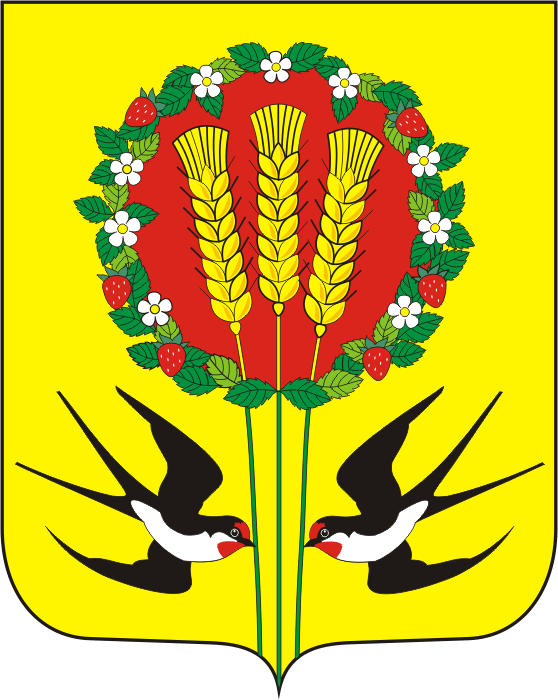       В соответствии с Федеральным законом от 06.10.2003 №131-ФЗ «Об общих принципах организации местного самоуправления  в Российской Федерации»,  Постановление Правительства РФ от 03.09.2010 № 681 «Об утверждении Правил обращения с отходами производства и потребления в части осветительных устройств, электрических ламп, ненадлежащие сбор, накопление, использование, обезвреживание, транспортирование и размещение которых может повлечь причинение вреда жизни, здоровью граждан, вреда животным, растениям и окружающей среде», руководствуясь Уставом муниципального образования Кубанский сельсовет Переволоцкого района Оренбургской области:1. Утвердить Порядок сбора и накопления отработанных ртутьсодержащих ламп на территории Кубанского сельсовета, согласно приложению.2. Контроль за исполнением настоящего постановления оставляю за собой.3. Настоящее постановление вступает в силу после его обнародования.Глава администрации                                                                           А.В. ШопинРазослано: администрации Кубанского сельсовета, прокуратура.Приложение к постановлению администрации сельсоветаот 19.06.2019 г.№23-пПорядок сбора и накопления отработанных ртутьсодержащих ламп на территории Кубанского сельсоветаI. Общие положения1. Настоящий Порядок разработан с целью предотвращения загрязнения территории  Кубанского сельсовета отходами I класса опасности и устанавливает правила сбора отработанных ртутьсодержащих ламп, в том числе энергосберегающих, для юридических лиц (независимо от организационно-правовой формы) и индивидуальных предпринимателей, а также физических лиц.2. Используемые понятия:"отработанные ртутьсодержащие лампы" - ртутьсодержащие отходы, представляющие собой выведенные из эксплуатации и подлежащие утилизации осветительные устройства и электрические лампы с ртутным заполнением и содержанием ртути не менее 0,01 процента;"использование отработанных ртутьсодержащих ламп" - применение отработанных ртутьсодержащих ламп для производства товаров (продукции), выполнения работ, оказания услуг или получения энергии;"потребители ртутьсодержащих ламп" - юридические лица или индивидуальные предприниматели, не имеющие лицензии на осуществление деятельности по обезвреживанию и размещению отходов I - IV класса опасности, а также физические лица, эксплуатирующие осветительные устройства и электрические лампы с ртутным заполнением;"накопление" - хранение потребителями ртутьсодержащих ламп, за исключением физических лиц, разрешенного в установленном порядке количества отработанных ртутьсодержащих ламп;"специализированные организации" - юридические лица и индивидуальные предприниматели, осуществляющие сбор, использование, обезвреживание, транспортирование и размещение отработанных ртутьсодержащих ламп, имеющие лицензии на осуществление деятельности по обезвреживанию и размещению отходов I - IV класса опасности;"место первичного сбора и размещения" - место для предварительного сбора и временного размещения отработанных ртутьсодержащих ламп перед передачей их специализированным организациям для дальнейшего сбора, использования, обезвреживания, транспортирования и размещения;"тара" - упаковочная емкость, обеспечивающая сохранность ртутьсодержащих ламп при хранении, погрузо-разгрузочных работах и транспортировании;"герметичность тары" - способность оболочки (корпуса) тары, отдельных ее элементов и соединений препятствовать газовому или жидкостному обмену между средами, разделенными этой оболочкой.3. Юридические лица и индивидуальные предприниматели в соответствии с настоящими Правилами и другими нормативными правовыми актами разрабатывают инструкции по организации сбора, накопления, использования, обезвреживания, транспортирования и размещения отработанных ртутьсодержащих ламп применительно к конкретным условиям и назначают в установленном порядке ответственных лиц за обращение с указанными отходами.II. Порядок сбора и накопления отработанных ртутьсодержащих ламп4. Потребители ртутьсодержащих ламп (кроме физических лиц) осуществляют накопление отработанных ртутьсодержащих ламп.5. Накопление отработанных ртутьсодержащих ламп производится отдельно от других видов отходов.6. Не допускается самостоятельное обезвреживание, использование, транспортирование и размещение отработанных ртутьсодержащих ламп потребителями отработанных ртутьсодержащих ламп, а также их накопление в местах, являющихся общим имуществом собственников помещений многоквартирного дома, за исключением размещения в местах первичного сбора и размещения и транспортирования до них.7. Потребители ртутьсодержащих ламп (кроме физических лиц) для накопления поврежденных отработанных ртутьсодержащих ламп обязаны использовать тару.8. Администрация Кубанского сельсовета организуют сбор и определяет место первичного сбора и размещения отработанных ртутьсодержащих ламп у потребителей ртутьсодержащих ламп (кроме потребителей ртутьсодержащих ламп, являющихся собственниками, нанимателями, пользователями помещений в многоквартирных домах и имеющих заключенный собственниками указанных помещений договор управления многоквартирными домами или договор оказания услуг и (или) выполнения работ по содержанию и ремонту общего имущества в таких домах), а также их информирование, согласно приложению №1 к Порядку.8.1. У потребителей ртутьсодержащих ламп, являющихся собственниками, нанимателями, пользователями помещений в многоквартирных домах, сбор и размещение отработанных ртутьсодержащих ламп обеспечивают лица, осуществляющие управление многоквартирными домами на основании заключенного с собственниками помещений многоквартирных домов договора управления или договора оказания услуг и (или) выполнения работ по содержанию и ремонту общего имущества в таких домах, в местах, являющихся общим имуществом собственников многоквартирных домов и содержащихся в соответствии с требованиями к содержанию общего имущества, предусмотренными Правилами содержания общего имущества в многоквартирном доме, утвержденными постановлением Правительства Российской Федерации от 13.08.2006 № 491.8.2. Место первичного сбора и размещения отработанных ртутьсодержащих ламп у потребителей ртутьсодержащих ламп, являющихся собственниками, нанимателями, пользователями помещений в многоквартирных домах, определяется собственниками помещений в многоквартирных домах или по их поручению лицами, осуществляющими управление многоквартирными домами на основании заключенного договора управления или договора оказания услуг и (или) выполнения работ по содержанию и ремонту общего имущества в таких домах, по согласованию с соответствующей специализированной организацией.9. Сбор отработанных ртутьсодержащих ламп у потребителей отработанных ртутьсодержащих ламп осуществляют специализированные организации.III. Порядок транспортирования отработанных ртутьсодержащих ламп10. Транспортирование отработанных ртутьсодержащих ламп осуществляется в соответствии с требованиями правил перевозки опасных грузов.10.1. Самостоятельное транспортирование отработанных ртутьсодержащих ламп потребителями до первичного места сбора и размещения отработанных ртутьсодержащих ламп допускается в неповрежденной таре из-под ртутьсодержащих ламп аналогичного размера или иной таре, обеспечивающей сохранность таких ламп при их транспортировании.11. Для транспортирования отработанных ртутьсодержащих ламп используется тара, обеспечивающая герметичность и исключающая возможность загрязнения окружающей среды.12. В местах сбора, размещения и транспортирования отработанных ртутьсодержащих ламп (включая погрузочно-разгрузочные пункты и грузовые площадки транспортных средств), в которых может создаваться концентрация ртути, превышающая гигиенические нормативы, предусматривается установка автоматических газосигнализаторов на пары ртути. Зоны возможного заражения необходимо снабдить средствами индивидуальной защиты органов дыхания, доступными для свободного использования в аварийных ситуациях.IV. Порядок размещения (хранение и захоронение) отработанных ртутьсодержащих ламп13. Размещение отработанных ртутьсодержащих ламп в целях их обезвреживания, последующей переработки и использования переработанной продукции осуществляется специализированными организациями.14. Хранение отработанных ртутьсодержащих ламп производится в специально выделенном для этой цели помещении, защищенном от химически агрессивных веществ, атмосферных осадков, поверхностных и грунтовых вод, а также в местах, исключающих повреждение тары.15. Допускается хранение отработанных ртутьсодержащих ламп в неповрежденной таре из-под новых ртутьсодержащих ламп или в другой таре, обеспечивающей их сохранность при хранении, погрузо-разгрузочных работах и транспортировании.16. Не допускается совместное хранение поврежденных и неповрежденных ртутьсодержащих ламп.17. Хранение поврежденных ртутьсодержащих ламп осуществляется в таре.18. Размещение отработанных ртутьсодержащих ламп не может осуществляться путем захоронения.Приложение №1к Порядку сбора и накопленияотработанных ртутьсодержащих лампна территории Кубанского  сельсоветаПервичный сбор и размещения отработанных ртутьсодержащих ламп на территории Кубанского сельсоветаОтработанные ртутьсодержащие ламп на территории Кубанского сельсовета принимается от населения на безвозмездной основе по адресу: Оренбургская область, Переволоцкий район, с. Кубанка, ул. Клубниковская, 1аГрафик приёма: последняя пятница каждого месяца с 15 ч.00 мин.                до 17 ч. 00 мин.АДМИНИСТРАЦИЯ
МУНИЦИПАЛЬНОГО ОБРАЗОВАНИЯКУБАНСКИЙ СЕЛЬСОВЕТПЕРЕВОЛОЦКИЙ РАЙОНОРЕНБУРГСКОЙ ОБЛАСТИПОСТАНОВЛЕНИЕ            От 19.06.2019 г  № 23-П  Об утверждении Порядка сбора  и накопления отработанных ртутьсодержащих ламп на территории Кубанского сельсовета         